令和2年3月吉日ご家族様各位株式会社エヌジェイアイL-CUB八山田居住棟L-CUB三春居住棟新型コロナウイルスに関しての対応について　皆様には平素より大変お世話になっております。昨年12月より新型コロナウイルスが世界中に拡散しており、国内でも感染者が発生しております。当面の間、L-CUBでも新型コロナウイルス感染予防のため、下記の通り対応させて頂きます。原則として、特別な事情がない限り、面会はお控えください。事情がある場合には、各居室での短時間での面会にご協力ください。面会時には必ず「マスク着用」「手指消毒」をお願い致します。入り口で体温を測らせて頂きます。37.5度以上の方のご面会はご遠慮ください。面会の記録簿にご記入をお願い致します。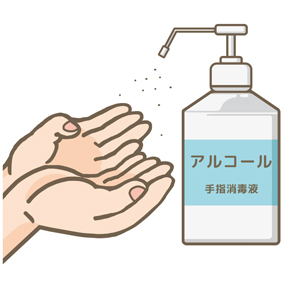 皆様には大変ご迷惑をおかけいたしますが、ご理解とご協力をよろしくお願いいたします